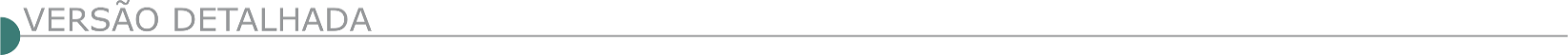 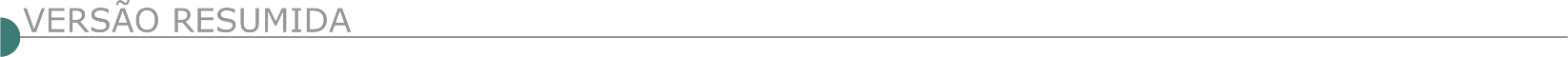 ESTADO DE MINAS GERAISALVINÓPOLIS PREFEITURA MUNICIPAL - TOMADA DE PREÇO 13/2022Objeto: contratação de empresa especializada para execução de BDTC - Bueiro Duplo Tubular De Concreto Ø1200MM e Alas Para Bueiros, nas seguintes localidades: - Meta 5 – Ala bueiro Comunidade Terras (Coordenadas: 20° 3’3.60”S e 43°12’50.95”O); - Meta 6 – Bueiro Comunidade Gonçalo (Coordenadas: 20° 4’30.76”S e 43° 4’23.47”O);- Meta 8 – Ala bueiro Comunidade Mostardas (Coordenadas: 20° 9’33”S e 43°06’53.5”O), no município de Alvinópolis/MG, conforme projetos, planilha orçamentária de custo, memória de cálculo, memorial de descritivo, cronograma físico-financeiro e entre outros, que será executado através de recursos financeiros disponibilizados pela Secretaria Nacional de Defesa Civil – Sedec, conforme metas 5, 6 e 8 aprovadas no plano de trabalho, através do protocolo vinculado RES-MG3102308-20220223-02. Data da Sessão: Dia: 02/09/2022. Credenciamento: das 13:00 horas às 13:30 horas. Abertura dos envelopes: 13:30 horas. Local: Sala de Licitações, Prefeitura Municipal de Alvinópolis, Rua Monsenhor Bicalho, 201 – CEP 35.950-000. Edital disponível no site do município. Alvinópolis, 17/08/2022.ARCEBURGO PREFEITURA MUNICIPAL TOMADA DE PREÇOS Nº 007/2022 AVISO DE LICITAÇÃO - PROCESSO Nº 337/2022Tomada de Preços nº 007/2022. O Município de Arceburgo/MG torna público que realizará Tomada de Preços nº 007/2022, de acordo com o art. 21 da Lei 8.666/93 e publica o seguinte teor - Objeto: Contratação de empresa especializada para realização da obra de reforma e adequação do prédio do CRAS, localizado à Rua Paulo Mussarra, Nº 165, Jardim Centenário, no Município de Arceburgo/MG, conforme recursos recebidos através de emendas parlamentares de transferência especial - Resolução SEGOV Nº 21/2022 e Resolução SEGOV 11/2021. A sessão para a abertura dos envelopes será às 09 horas do dia 06/09/2022 no setor de Licitações, à Rua Francisco Pereira Borges, n° 298 - Centro - Arceburgo/MG. O Edital estará disponível para os interessados a partir desta data no site oficial do Município www.arceburgo.mg.gov.br.  BELMIRO BRAGA PREFEITURA MUNICIPAL MODALIDADE DE TOMADA DE PREÇO N° 002/2022.O Município de BELMIRO BRAGA, na forma da lei, faz saber, que a partir das 09:00h do dia 02 de setembro de 2022, na Prefeitura Municipal na sala da comissão de licitação, será realizada licitação para a contratação de empresa para Construção de Casas Geminadas (Fechamento em Forro e Telha) de acordo com Projeto, tipo Menor Preço Global conforme consta no edital que se encontra a disposição de todos os interessados na Prefeitura Municipal, onde poderão obtê-lo. Para conhecimento de todos os interessados, expediu-se o presente que será afixado no lugar de costume, publicando-se na forma da lei. CAPITÓLIO PREFEITURA MUNICIPAL TOMADA DE PREÇOS N. º 09/2022.Torna público através da Presid. CPL, Claudio Henrique Mesquita Junior, que se acha aberto o Procedimento Licitatório nº.108/2022, do tipo menor preço global, objetivando a contratação de empresa especializada para AMPLIAÇÃO DA FARMACIA BÁSICA. Devendo os Envelopes contendo Documentação Habilitação (Envelope 01) e Proposta Comercial (Envelope 02) serem entregues na Seção de Licitação, até às 09:00 horas do dia 09/09/2022, sendo que o Envelope 01 referente à Habilitação será aberto às 09:30 horas do dia 09/09/2022, no mesmo local. Informações através do telefone (37)33730300 ou www.capitolio.mg.gov.br.CONCEIÇÃO DO MATO DENTRO/MG - DEPARTAMENTO DE LICITAÇÕES E CONTRATOS AVISO DE ABERTURA DE PROPOSTA DA CONCORRÊNCIA 008/2022O Município de Conceição do Mato Dentro/MG, torna público que realizará a abertura dos envelopes de proposta das empresas habilitadas do Processo nº 093/2022 – Concorrência nº 008/2022, tipo MENOR PREÇO GLOBAL; cujo objeto é a Registro de Preço, pelo prazo de doze meses, para futura e eventual contratação de empresa especializada em engenharia para execução da obra de drenagem, substituição e execução de calçadas, passeios e manutenção de calçamento no município de Conceição do Mato Dentro/MG, concomitante com Planilha, Base Orçamentária e Memorial Descritivo, anexo aos. Dia da abertura: 19 de agosto de 2022, às 09h30min, conforme regulamentado através do Decreto Municipal nº 060/2021, disponível no link http://cmd.mg.gov.br/decretos-2. O acesso aos procedimentos para uso da ferramenta pelos licitantes será feito pelo https://meet.google.com/ieb-xigq-mmi. Maiores informações pelo telefone (31) 3868-2398.CORDISBURGO PREFEITURA MUNICIPAL TOMADA DE PREÇOS N°. 005/2022A Prefeitura de Cordisburgo/MG torna público: P. L. nº. 088/2022 Tomada de Preços n°. 005/2022 – Objeto: contratação de empresa para a construção de bueiros duplos celulares de concreto sobre os córregos saco da pedra e taboquinha, área rural deste município - Tipo: Menor Preço – Critério de Julgamento: Menor Preço Global - Data de entrega: envelopes de Proposta e Documentação: 05/09/2022 até às 09:30h. Informações – Tel.: (31) 3715-1387/1484. Carlos Lúcio Pinto Júnior – Comissão Permanente de Licitação.DIVISA ALEGRE PREFEITURA MUNICIPAL - TOMADA DE PREÇOS Nº 013/2022Prefeitura de Divisa Alegre/MG, torna-se público a realização do PROCESSO LICITATÓRIO, na modalidade TOMADA DE PREÇOS Nº 013/2022, tipo Menor Preço Global Por Lote, no dia 02/09/2022 às 09h 00 min, objetivando a contratação de empresa especializada para execução de calçamento em bloco sextavado de concreto em diversas vias do município de Divisa Alegre/MG pagamento com recursos próprios. Edital com informações complementares no site www.divisaalegre.mg.gov.br.DORES DO INDAIÁ PREFEITURA MUNICIPAL PROCESSO LICITATÓRIO N°195/2022, NA MODALIDADE TOMADA DE PREÇOS N° 021/2022 AVISO DE LICITAÇÃOObjeto: Contratação de empresa especializada para execução de cobertura em estrutura metálica em quadra poliesportiva na Escola Municipal Irmã Luiza de Marilac, situada na rua Aimorés, nº506, bairro São José, no município de Dores do Indaiá-MG, em atendimento à demanda da Secretaria Municipal de Educação. Sendo a abertura das propostas marcada para o dia 02/09/2022 às 08:00 horas. Informações podem ser obtidas no setor Licitações à Praça do Rosário, 268, fone (37) 3551-6256 ou pelo e-mail - licitacao@doresdoindaia.mg.gov.br. DOURADOQUARA PREFEITURA MUNICIPAL TOMADA DE PREÇO Nº 006/2022.Fará realizar às 09h00min do dia 06 de setembro de 2022, em sua sede na Av. Antônio Davi Ramos 340, Centro, licitação na modalidade Tomada de Preço, tipo menor preço por empreitada global, visando à contratação de empresa especializada para realização de recapeamento asfáltico em ruas da cidade de Douradoquara/MG. Edital completo e maiores informações poderão ser obtidos na sede da Prefeitura ou pelo e-mail licitacaodouradoquara@gmail.com. ENGENHEIRO NAVARRO PREFEITURA MUNICIPAL TOMADA DE PREÇO 004/22.Abertura envelope proposta. A CPL Informa aos interessados que dará continuidade ao Processo 055/22 - TP 004/22- Objeto: Contratação de empresa especializada em obra de engenharia para prestação de serviços de construção do muro da escola Eva Adeilda de Oliveira Almeida, conforme projeto em anexo e em conformidade com as normas técnicas da ABNT. A abertura do envelope de proposta será às 13:30h do dia 23/08/2022 no Setor de Licitações da Prefeitura de Eng. Navarro/MG. Ficam as empresas participantes intimadas a comparecerem. FAMA PREFEITURA MUNICIPAL AVISO DE LICITAÇÃO - PROCESSO 77/2022 TOMADA DE PREÇOS 03/22Abertura do processo para execução de obra de construção da sala de informática da Escola Municipal Theodoro Rocha no Município de Fama – MG. Data de abertura: 05/09/2022 - 10 horas - Informações: 35 32961293. AVISO DE LICITAÇÃO - PROCESSO 78/2022 – TOMADA DE PREÇOS 04/22 - abertura do processo para execução de obra de construção da sala de informática e reforma da Escola Municipal Olinto Magalhães no Município de Fama – MG. Data de abertura: 05/09/2022 - 13 horas – Informações: 35 32961293.GOVERNADOR VALADARES PREFEITURA MUNICIPAL TOMADA DE PREÇO Nº 002/2022Aviso de Suspensão. O Município de Governador Valadares, Minas Gerais, através da Secretaria Municipal de Administração, torna público o aviso de suspensão da Tomada de Preço N° 002/2022 – PAC 029/2022, tipo menor preço global, cujo objeto é a contratação de empresa especializada na área de engenharia para a execução das obras de restauração da av. Felipe Moreira Caldas e adequação de calçada para garantia de acessibilidade no município de Governador Valadares/ MG, custeados com recursos provenientes do contrato de repasse n° 907769/2020/MDR/CAIXA, operação n° 1074051-29/2020. Nova sessão será agendada. Governador Valadares, 16 de agosto de 2022. Filipe Rigo Diniz- Secretário Municipal de Administração.GUARDA-MOR PREFEITURA MUNICIPAL PROCESSO LICITATÓRIO Nº 92/2022 TOMADA DE PREÇO- Nº 13/2022Objeto: contratação de empresa especializada em recapeamento asfáltico com CBUQ nas ruas Sebastiao Paes de almeida e goiás no perímetro urbano deste município, conforme convênio Nº 1491002082/2022/ SEGOV/PADEM e contrapartida do município. Tipo menor preço por empreitada global Julgamento: 05/09/2022 as 14:00 hs. Informações setor de Compras e Licitação da Prefeitura Municipal: Rua Goiás,166 - centro CEP 38570-000 Fone (38) 3673-1166 site: www.guardamor.mg.gov.br - Emaillicitacomprasgmor@gmail.com.ITANHOMI - DEPARTAMENTO DE LICITAÇÕES AVISO DE TOMADA DE PREÇOS AVISO DE LICITAÇÃO - TP Nº 004/2022A PREFEITURA MUNICIPAL DE ITANHOMI, torna público, para conhecimento de todos, que fará realizar no dia 06/09/2022, às 08:00 h, a LICITAÇÃO Nº 035/2022 – modalidade TP Nº 004/2022, tipo MENOR PREÇO GLOBAL, em conformidade com a Lei 8.666/93. Os envelopes deverão ser protocolados na Prefeitura até às 08:00 h do dia 06/09/2022. O objeto da presente licitação é a contratação de empresa especializada em engenharia para execução de obra de reforma do prédio da Prefeitura Municipal de Itanhomi. O EDITAL se encontra à disposição dos interessados, que poderão adquiri-lo até o dia 05/09/2022, das 7:00 às 11:00 e das 12:00 às 16:00 h, junto à CPL, em sua sede à Av. JK, 91 – Centro – Itanhomi/MG – CEP: 35.120-000, mediante apresentação de GR no valor de R$ 100,00, devidamente quitada, disponível no Deptº Imobiliário da Prefeitura. Para maiores esclarecimentos entre em contato com a CPL, através do telefone (33) 3231-1345.DEPARTAMENTO DE LICITAÇÕES AVISO DE TOMADA DE PREÇOS AVISO DE LICITAÇÃOA PREFEITURA MUNICIPAL DE ITANHOMI, torna público, para conhecimento de todos, que fará realizar no dia 06/09/2022, às 13:00 h, a LICITAÇÃO Nº 036/2022 – modalidade TP Nº 005/2022, tipo MENOR PREÇO GLOBAL, em conformidade com a Lei 8.666/93. Os envelopes deverão ser protocolados na Prefeitura até às 13:00 h do dia 06/09/2022. O objeto da presente licitação é a contratação de empresa especializada em engenharia para execução de obra de construção de almoxarifado, anexos e cobertura metálica. O EDITAL se encontra à disposição dos interessados, que poderão adquiri-lo até o dia 05/09/2022, das 7:00 às 11:00 e das 12:00 às 16:00 h, junto à CPL, em sua sede à Av. JK, 91 – Centro – Itanhomi/MG – CEP: 35.120-000, mediante apresentação de GR no valor de R$ 100,00, devidamente quitada, disponível no Deptº Imobiliário da Prefeitura. Para maiores esclarecimentos entre em contato com a CPL, através do telefone (33) 3231-1345.IGUATAMA PREFEITURA MUNICIPAL AVISO DE LICITAÇÃO. TOMADA DE PREÇO 004/2022 PROCESSO Nº 93/2022. O Município de Iguatama, torna público contratação de empresa especializada para prestação de serviços de revitalização dos canteiros centrais da rua cinco incluindo mão de obra e fornecimento das plantas conforme projeto de paisagismo para atender as necessidades da Secretaria Municipal De Obras Do Município De Iguatama/MG. Abertura das Propostas de Preços e Início da sessão de disputa de preços dia 05/09/2022 às 09:00 horas. Edital disponível no site www.iguatama.mg.gov.br. Setor de Licitações: (037)3353-2289. Lucas Vieira Lopes 16/08/2022.JANAÚBA PREFEITURA MUNICIPAL- AVISO DE LICITAÇÃO - PROCESSO Nº. 168/2022 TOMADA DE PREÇO Nº. 20/2022O município de Janaúba/MG torna público para conhecimento dos interessados, que realizará no dia 09 de setembro de 2022, às 10:00, em sua sede situada na praça dr. rockert, n° 92, centro, processo licitatório n° 168/2022, na modalidade tomada de preços n° 20/2022, para contratação de empresa para calçamento em bloquete na zona rural, conforme especificações constantes no edital e seus anexos, cuja cópia poderá ser adquirida junto ao setor de licitações, no referido endereço, no horário de 12:00 às 18:00 horas, nos dias úteis, assim como no site: www.janauba.mg.gov.br. PREFEITURA DE PARACATU - SUPERINTENDÊNCIA DE LICITAÇÕES E CONTRATOS AVISO DE LICITAÇÃO - CONCORRÊNCIA PÚBLICA Nº 09- 2022Prefeitura Municipal de Paracatu / Secretaria Municipal de Cultura e Turismo. Aviso de Licitação. Concorrência Pública nº 09/2022. Processo de Compra nº 161/2022 – Tipo: Menor Preço Global. Objeto: CONTRATAÇÃO DE EMPRESA ESPECIALIZADA PARA EXECUÇÃO DE OBRAS DE RESTAURO PARA FUTURA INSTALAÇÃO DO MUSEU DE ARTE SACRA EM PARACATU- MG, CONFORME: PROJETOS, ESPECIFICAÇÕES, PLANILHAS E CRONOGRAMA. Local da realização da sessão pública do pregão: Prefeitura Municipal de Paracatu, sediada à Rua da Contagem, nº 2.045 – Bairro: Paracatuzinho, no dia 19-09-2022 às 09:00h. EDITAL na íntegra: à disposição dos interessados na Superintendência de Suprimentos/Departamento de Licitações - situada na Rua da Contagem, nº 2.045 – Paracatuzinho e no site da Prefeitura www.paracatu.mg.gov.br. PONTO DOS VOLANTES PREFEITURA MUNICIPAL PROCESSO DE LICITAÇÃO Nº. 086/2022. NA MODALIDADE TOMADA DE PREÇOS Nº 006/2022Tipo Menor Preço Global, cujo objetivo é o recapeamento do pavimento de ruas do distrito de Santana do Araçuaí, município de Ponto dos Volantes, de acordo contrato de repasse nº 900208/2020/MDR/CAIXA. Os envelopes com os Documentos de Habilitação e os envelopes com as Propostas, deverão ser entregues, protocolados até as 09h00min do dia 05/09/2022 e posteriormente serão abertos em sessão pública que será realizada no mesmo dia a partir das 09h05min, na sala de reuniões da Prefeitura Municipal. O Edital de Licitação encontra-se à disposição no site da Prefeitura Municipal: www.pontodosvolantes.mg.gov.br. Qualquer dúvida referente ao presente procedimento deverá ser encaminhada para o seguinte endereço de e-mail: licitacaopmpv@pontodosvolantes.mg.gov.br. A presente licitação será processada e julgada em conformidade com a Lei Federal nº. 8.666/93 e suas alterações. Ponto dos Volantes/MG, 17 de agosto de 2022. Leandro Ramos Santana – Prefeito Municipal.PRESIDENTE JUSCELINO PREFEITURA MUNICIPAL AVISO DE LICITAÇÃO - TOMADA DE PREÇOS Nº 013/2022O Município de Presidente Juscelino/MG torna público, para conhecimento dos interessados, que às 09:00 horas do dia 05 de setembro de 2022, no Prédio da Prefeitura Municipal, será realizada a sessão para recebimento e abertura dos envelopes contendo a Proposta e Documentação– Tomada de Preços nº 013/2022, do tipo “MENOR PREÇO “ Contratação de empresa para calçamento em bloco de concreto sextavado e drenagem superficial, nas ruas A, P e D, Bairro : Boa Esperança, Presidente Juscelino/MG. Edital e maiores informações com a Presidente da Comissão de Licitação, pelo telefone (38) 3724-1239 ou e-mail: licitacao@presidentejuscelino.mg.gov.br.RAUL SOARES PREFEITURA MUNICIPAL EXTRATO DE PROCESSO – PAC Nº 097/2022 TOMADA DE PREÇOS Nº 002/2022Objeto: Contratação de empresa especializada em obras e serviços de engenharia, para prestação de serviços de Pavimentação Asfáltica do Morro do Taguaruçu, córrego dos Botelhos, Raul Soares/MG conforme resolução 011/2021 de 03 de maios de 2021, consistindo no fornecimento de mão-de-obra, materiais, equipamentos e quaisquer outros objetos inerentes à execução, conforme especificações contidas no projeto, planilhas, cronogramas. Abertura 05/09/2022 as 09:00hs, protocolo dos envelopes até as 08:50hs do mesmo dia, local: sala de licitações, situada a rua dr. Gerardo Grossi, nº 201 – centro – Raul Soares – MG. edital disponível no endereço eletrônico: www.raulsoares.mg.gov.br. Tel.: (33) 3351- 1024 – Américo de Almeida Cezar. Prefeito Municipal.RAPOSOS PREFEITURA MUNICIPAL - PROCESSO 021/2022. ESPÉCIE: CONCORRÊNCIA PUBLICA Nº 001/2022Objeto: Errata, contratação de empresa para retomada da construção da creche Pro-infância tipo 1, no Município de Raposos no Bairro Várzea do Sitio, foi realizada nova adequação da planilha orçamentária, após correção de valores. Edital, Memoriais Descritivos, Projetos, Planilha de custos atualizada e anexos ao edital estão disponíveis no site da Prefeitura. Nova data da abertura: 22/09/2022 às 13h00min Demais informações na sede da Prefeitura, Praça da Matriz, 64, Centro, horário de 12hs às 18hs e no site www.raposos.mg.gov.br. SANTA MARIA DE ITABIRA PREFEITURA MUNICIPAL TOMADA DE PREÇOS N. 015/2022 - PROCESSO LICITATÓRIO N. 084/2022.Objeto: Contratação de empresa especializada em obras e serviços de engenharia para construção de ponte em concreto armado e vigas metálicas sobre o Rio Girau, na Avenida Israel Pinheiro, Centro de Santa Maria de Itabira/MG. Abertura dia 02 de setembro de 2022 às 09h00. Edital na integra disponível no site: www.santamariadeitabira.mg.gov.br.  UNAÍ PREFEITURA MUNICIPAL LICITAÇÃO DESERTA TOMADA DE PREÇOS Nº 013/2022Contratação de empresa para construção de muro pré-moldado nas dependências da CASEMG. Termo na íntegra no site: www.prefeituraunai.mg.gov.br maiores informações no tel. (38) 3677-9610 ramal 9015. UBERLÂNDIA PREFEITURA MUNICIPAL AVISO DE LICITAÇÃO.CONCORRÊNCIA PÚBLICA Nº 477/2022.Critério de julgamento “menor preço”. Secretaria Municipal De Obras - por meio da DIRETORIA DE COMPRAS - Fará realizar licitação supramencionada - Objeto: contratação de empresa de engenharia de obras de drenagem do córrego lagoinha com implantação de reservatório de amortecimento da avenida João Mendes (camaru) em Uberlândia/ MG.O Edital encontra-se à disposição na Diretoria de Compras, na Av. Anselmo Alves dos Santos, nº. 600, bairro Santa Mônica, Uberlândia/ MG, fone 0xx 34-3239-2488, das 12:00 às 17:00 horas, bem como, disponível no sítio www.uberlandia.mg.gov.br. Entrega dos Envelopes e Sessão Pública para abertura no dia 22/09/2022 às 13:00 horas na Prefeitura Municipal de Uberlândia, situada na Av. Anselmo Alves dos Santos, nº 600, bairro Santa Mônica.ESTADO DO ESPÍRITO SANTODEPARTAMENTO DE EDIFICAÇÕES E DE RODOVIAS DO ESTADO DO ESPÍRITO SANTO –DER-ES – AVISO DE LICITAÇÃO PREGÃO ELETRÔNICO Nº 025/2022Órgão/Entidade: Departamento de Edificações e de Rodovias do Estado do Espírito Santo/DER-ES Processo Nº: 2022-X7QS9 ID CidadES/TCE-ES: 2022.500E0100014.02.0004 Objeto: Registro de Preços para contratação de empresa para execução de serviços de pavimentação em blocos de concreto com intertravamento em segmentos urbanos de pequenas localidades, através de prestação de serviços de assentamento de blocos rígidos intertravados de concreto e assentamento de meio fio, nos segmentos rodoviários estaduais não pavimentado. Valor estimado: Lote 01: R$ 4.593.113,96 Lote 02: R$ 24.050.872,29 Lote 03: R$ 33.792.487,63 Lote 04: R$ 25.176.955,96 Acolhimento de propostas: 22/08/2022 às 14:00h até 02/09/2022 às 13:00h Abertura de propostas: 02/09/2022 às 13:30h Abertura da sessão pública: 02/09/2022 às 14:00h. O certame será realizado por meio do sistema SIGA, estando o edital disponível nos endereços www.compras.es.gov.br e no site https://der.es.gov.br/ licitacoes-2. Os interessados em participar da licitação deverão efetuar seu cadastro no sistema SIGA, conforme instruções contidas no endereço www.compras. es.gov.br/cadastro-de-fornecedores. Contato: pregao2@der.es.gov.br / (27) 3636-2073.VILA VELHA AVISO DE LICITAÇÃO CONCORRÊNCIA PÚBLICA Nº. 028/2022 PROCESSO Nº 60.401/2022 CÓD. CIDADES: 2022.076E0600014.01.0033A Prefeitura Municipal de Vila Velha, através da Comissão Permanente de Licitação, comunica aos interessados que realizará licitação na modalidade CONCORRÊNCIA PÚBLICA, do tipo MENOR PREÇO, conforme Processo Administrativo nº 60.401/2022, objetivando o OBRAS DE CONCLUSÃO DA MACRODRENAGEM DO CANAL DO CONGO (LOTE 01), CONSISTINDO NOS SERVIÇOS DE MACRODRENAGEM, DRENAGEM E PAVIMENTAÇÃO DE VIAS NAS SUB-BACIAS 2 E 3 NO MUNICÍPIO DE VILA VELHA/ES. O recebimento dos envelopes contendo as Propostas de Preços e Documentos de Habilitação se dará às 14h:30min do dia 22 de setembro de 2022, na sede da PMVV, localizada na Avenida Santa Leopoldina, 840, Coqueiral de Itaparica, Vila Velha, ES. O edital e seus anexos poderão ser acessados através do site do Município de Vila Velha, no endereço www.vilavelha.es.gov.br/licitacoes. AVISO DE LICITAÇÃO CONCORRÊNCIA PÚBLICA Nº. 029/2022 PROCESSO Nº 60.400/2022 CÓD. CIDADES: 2022.076E0600014.01.0032 A Prefeitura Municipal de Vila Velha, através da Comissão Permanente de Licitação, comunica aos interessados que realizará licitação na modalidade CONCORRÊNCIA PÚBLICA, do tipo MENOR PREÇO, conforme Processo Administrativo nº 60.400/2022, objetivando o OBRAS DE CONCLUSÃO DA MACRODRENAGEM DO CANAL DO CONGO (LOTE 02), CONSISTINDO NOS SERVIÇOS DE MACRODRENAGEM, DRENAGEM E PAVIMENTAÇÃO DE VIAS NA SUB-BACIA B-C, SUB-BACIA C1-D, TRAVESSIA DA RODOSOL, PONTE 2, PONTE 4 E PONTE 6 NO MUNICÍPIO DE VILA VELHA/ES. O recebimento dos envelopes contendo as Propostas de Preços e Documentos de Habilitação se dará às 14h:30min do dia 23 de setembro de 2022, na sede da PMVV, localizada na Avenida Santa Leopoldina, 840, Coqueiral de Itaparica, Vila Velha, ES. O edital e seus anexos poderão ser acessados através do site do Município de Vila Velha, no endereço www.vilavelha.es.gov.br/licitacoes.AVISO DE LICITAÇÃO CONCORRÊNCIA PÚBLICA Nº. 030/2022 PROCESSO Nº 60.398/2022 CÓD. CIDADES: 2022.076E0600014.01.0031 A Prefeitura Municipal de Vila Velha, através da Comissão Permanente de Licitação, comunica aos interessados que realizará licitação na modalidade CONCORRÊNCIA PÚBLICA, do tipo MENOR PREÇO, conforme Processo Administrativo nº 60.398/2022, objetivando o OBRAS DE CONCLUSÃO DA MACRODRENAGEM DO CANAL DO CONGO (LOTE 03), CONSISTINDO NOS SERVIÇOS DE MACRODRENAGEM, DRENAGEM E PAVIMENTAÇÃO DE VIAS DAS SUB-BACIAS 11 E 12 NO MUNICÍPIO DE VILA VELHA/ES. O recebimento dos envelopes contendo as Propostas de Preços e Documentos de Habilitação se dará às 14h:30min do dia 26 de setembro de 2022, na sede da PMVV, localizada na Avenida Santa Leopoldina, 840, Coqueiral de Itaparica, Vila Velha, ES. O edital e seus anexos poderão ser acessados através do site do Município de Vila Velha, no endereço www.vilavelha.es.gov.br/licitacoes. ESTADO DO PARANÁSANEPAR - AVISO DE LICITAÇÃO - LICITACAO N° 305/22 Objeto: CONTRATACAO DE SERVICOS DE DETECCAO DE VAZAMENTOS EM REDES, RAMAIS, CAVALETES E OUTROS COMPONENTES DO SISTEMA DE ABASTECIMENTO DE AGUA NO AMBITO DA GERENCIA REGIONAL DE GUARAPUAVA - GRGA, CONFORME DETALHADO NOS ANEXOS DO EDITAL. Recurso: 329 - SERVICOS TECNICOS OPERACIONAIS. Disponibilidade do Edital: de 23/08/2022 até às 17:00 h do dia 16/09/2022. Limite de Protocolo das Propostas: 19/09/2022 às 09:00 h. Abertura da Licitação: 19/09/2022 às 10:00 h. Informações Complementares: Podem ser obtidas na Sanepar, à Rua Engenheiros Rebouças, 1376 - Curitiba/PR, Fones (41) 3330-3910 / 3330-3128 ou FAX (41) 3330-3200, ou no site http://licitacao.sanepar.com.br. ESTADO DO RIO GRANDE DO SULAGESUL - AVISO DE LANÇAMENTO DE LICITAÇÃO -A AGÊNCIA ESTADUAL DE GESTÃO DE EMPREENDIMENTOS - CONCORRÊNCIA Nº: 099/2022-DLO/AGESUL - PROCESSO Nº: 57/005.779/2022AGESUL comunica aos interessados que, conforme autorizado pelo seu Diretor Presidente, fará realizar a licitação, do tipo MENOR PREÇO, nos termos da Lei 8.666 de 21 de junho de 1993 e demais alterações em vigor.Objeto: Construção de 02 pontes em concreto sobre:  01. Córrego Panduí (20x6), Coord: 23°02’19,48’’S 55°07’33,27’’W; 02. Rio Jaraguari (20x6), Coord: 22°57’36,34’’S 54°54’41,50’’W, localizadas em rodovias vicinais, no município de Amambai/MS (META 1.3 CONV. Nº 908630/2020/MDR/CAIXA). Abertura: 22 de setembro de dois mil e vinte e dois, às 08:00 hrs, Av. Desembargador José Nunes da Cunha, s/n, Bloco 14, Parque dos Poderes - Campo Grande - MS, onde, também estará disponível o edital e seus anexos.CONCORRÊNCIA Nº: 100/2022-DLO/AGESUL - PROCESSO Nº: 57/005.780/2022Objeto: Construção de 03 pontes em concreto sobre: 01. Rio Itaquiraí, Coord: 23º31’44.86”S 54º4’28.95”W; 02. Rio São Luiz, Coord: 23º29’54.83”S 54º4’6.69”W; 03. Rio Itaquiraí, Coord.: 23º31’34.46”S 54º1’42.14”W, localizadas em rodovias vicinais, no município de Itaquiraí/MS, (META 1.4 CONV. Nº 908630/2020/MDR/CAIXA),Abertura: 22 de setembro de dois mil e vinte e dois, às 10:00 hrs, Av. Desembargador José Nunes da Cunha, s/n, Bloco 14, Parque dos Poderes - Campo Grande - MS, onde, também estará disponível o edital e seus anexos.CONCORRÊNCIA Nº: 101/2022-DLO/AGESUL - PROCESSO Nº: 57/005.781/2022Objeto: Construção de 03 pontes em concreto sobre: 01. Rio Laranjaí, COORD: 22º47’41.22”S 54º21’34.68”O; 02. Córrego Moroti, COORD: 22º47’49.20”S 54º20’39.68”O; 03. Rio Laranjai, COORD: 22º50’43.75”S 54º17’8.25”O, localizadas em rodovias vicinais nos municípios de Naviraí e Juti/MS (META 1.5 CONV. Nº 908630/2020/MDR/CAIXA). Abertura: 22 de setembro de dois mil e vinte e dois, às 14:00 hrs, Av. Desembargador José Nunes da Cunha, s/n, Bloco 14, Parque dos Poderes - Campo Grande - MS, onde, também estará disponível o edital e seus anexos.CONCORRÊNCIA Nº: 102/2022-DLO/AGESUL - PROCESSO Nº: 57/005.783/2022Objeto: Construção de 02 pontes em concreto sobre: 01. Rio Samambaia (15,00x6,00), Coord: 21°52’47,36’’S 53°14’15,47’’O, 02. Rio Samambaia (20,00x6,00), Coord: 21°59’09,44’’S 53°14’53,59’’O, localizadas em Rodovias Vicinais, no município de Nova Andradrina/MS (meta 1.6 – Convênio 908630/2020/MDR/CAIXA).Abertura: 23 de setembro de dois mil e vinte e dois, às 08:00 hrs, Av. Desembargador José Nunes da Cunha, s/n, Bloco 14, Parque dos Poderes - Campo Grande - MS, onde, também estará disponível o edital e seus anexos.CONCORRÊNCIA Nº: 103/2022-DLO/AGESUL - PROCESSO Nº: 57/005.784/2022Objeto: Construção de 02 pontes em concreto sobre: 01. Rio Aquidauana (49x6), Coord: 19°38’22,94’’S 54°45’09,74’’O, 02. Rio Aquidauana (30x6), Coord: 19°28’54,00’’S 54°43’36,00’’O, localizadas em Rodovias Vicinais, nos municípios de Bandeirantes, Corguinho e São Gabriel do Oeste/MS (meta 1.7 – Convênio 908630/2020/MDR/CAIXA). Abertura: 23 de setembro de dois mil e vinte e dois, às 10:00 hrs, Av. Desembargador José Nunes da Cunha, s/n, Bloco 14, Parque dos Poderes - Campo Grande - MS, onde, também estará disponível o edital e seus anexos.CONCORRÊNCIA Nº: 104/2022-DLO/AGESUL - PROCESSO Nº: 57/005.785/2022Objeto: Construção de 03 pontes em concreto sobre: 01. Córrego Sucuri, Coord: 18º49’41,50”S 54º42’30,00”O; 02. Córrego Sucuri, Coord: 18º45’38,00”S 54º44’06,00”O; 03. Córrego Lajeado, Coord: 18º43’42,00”S 54º42’30,00”O, em Rodovias Vicinais, no município de Rio Verde de MT/MS, (META 1.8 CONV. Nº 908630/2020/MDR/CAIXA). Abertura: 23 de setembro de dois mil e vinte e dois, às 14:00 hrs, Av. Desembargador José Nunes da Cunha, s/n, Bloco 14, Parque dos Poderes - Campo Grande - MS, onde, também estará disponível o edital e seus anexos.CONCORRÊNCIA Nº: 098/2022-DLO/AGESUL - PROCESSO Nº: 57/006.249/2022Objeto: Obra de infraestrutura urbana – restauração funcional de pavimento (recapeamento) em diversas ruas, no município de Nova Andradina/MS. Abertura: 20 de setembro de dois mil e vinte e dois, às 08:00 hrs, Av. Desembargador José Nunes da Cunha, s/n, Bloco 14, Parque dos Poderes - Campo Grande - MS, onde, também estará disponível o edital e seus anexos.TOMADA DE PREÇOS Nº: 102/2022-DLO/AGESUL - PROCESSO Nº: 57/005.777/2022                                              Objeto: Construção de ponte em concreto sobre o Rio Brilhante, com dimensões de 30,00 x 6,00 metros, Coord: 21º18’16,83”S 55º18’08,17”O, localizada em Rodovia Vicinal na divisa dos municípios de Maracaju e Sidrolândia/MS, (META 1.1 CONV. Nº 908630/2020/MDR/CAIXA). Abertura:  09 de setembro de dois mil e vinte e dois, às 10:00 hrs, Av. Desembargador José Nunes da Cunha, s/n, Bloco 14, Parque dos Poderes - Campo Grande - MS, onde, também estará disponível o edital e seus anexos.TOMADA DE PREÇOS Nº: 103/2022-DLO/AGESUL - PROCESSO Nº: 57/005.778/2022                                              Objeto: Construção de ponte em concreto sobre o Córrego Barreirinho, com dimensões de 10,00 X 6,00 metros, Coord.: 20°41’04,20’’S 54°58’04,80”O, localizada em rodovia vicinal, no município de Terenos/MS. (Meta 1.2 Conv. N° 908630/2020/MDR/CAIXA. Abertura:  09 de setembro de dois mil e vinte e dois, às 14:00 hrs, Av. Desembargador José Nunes da Cunha, s/n, Bloco 14, Parque dos Poderes - Campo Grande - MS, onde, também estará disponível o edital e seus anexos. https://www.agesul.ms.gov.br/licitacao-de-obras-e-rodovias/. ESTADO DO RIO DE JANEIROSECRETARIA DE ESTADO DA CASA CIVIL - COMPANHIA ESTADUAL DE ÁGUAS E ESGOTOS - ASSESSORIA DE LICITAÇÕES - MODALIDADE DE LICITAÇÃO: LI Nº 014/2021 - PROCESSO CEDAE Nº SEI-E-12/800.353/2021OBJETO: “CONSTRUÇÃO DO RESERVATÓRIO NOVO MARAPÍCU, TRONCO, EXTRAVASOR E ADUTORA DO SISTEMA DE PRODUÇÃO DE ÁGUA NOVO GUANDU”. DIA: 05/04/2022 HORAS: 11:00 - LOCAL: Av. Presidente Vargas, nº 2655 - Térreo - Sala de Licitações - VALOR ESTIMADO: R$ 344.238.269,60 - O Edital completo encontra-se à disposição dos interessados no site www.cedae.com.br/licitacao, podendo alternativamente, ser retirado. mediante permuta de duas resmas de papel tamanho A4 - 75g/m², no endereço supramencionado, onde os interessados também poderão obter todas as informações sobre a licitação, no horário de 9h as 12h e das 14h às 17h ou pelos telefones (XX) 21 2332-3836/2332-3828.SECRETARIA DE ESTADO DE INFRAESTRUTURA E OBRAS - CONCORRÊNCIA NACIONAL N° 042/2022/SEINFRA.OBJETO: Elaboração de projeto executivo estrutural e execução de obras para reforma das áreas esportivas e demais equipamentos da Praça Central Doutor José Bonifácio Tassara, em área localizada na Avenida Victor Sence, s/nº - Centro - Conceição de Macabu/RJ. DATA DA ENTREGA DOS ENVELOPES ''A'' - DOCUMENTOS DE HABILITAÇÃO E ''B'' - PROPOSTA DE PREÇOS, COM ABERTURA DO ENVELOPE "A": 27/09/2022. HORÁRIO: 10 h. LOCAL: Campo de São Cristóvão, nº 138º - 2º andar, sala de licitações, São Cristóvão - Rio de Janeiro - RJ. VALOR ESTIMADO R$ 6.405.156,76 (seis milhões, quatrocentos e cinco mil cento e cinquenta e seis reais e setenta e seis centavos). FUNDAMENTO: Lei Federal n° 8.666/93, Lei estadual nº 287/79, Decreto nº 3.149/80, suas respectivas alterações e disposições deste edital. PROCESSO ADMINISTRATIVO Nº SEI-170026/001772/2022. O Edital se encontra disponível no endereço eletrônico www.rj.gov.br/secretaria/PaginaDetalhe.aspx?id_pagina=3692, e o referido instrumento e seus anexos poderão ser obtidos na sede da SEINFRA, no Campo de São Cristóvão, nº 138 - 5º andar São Cristóvão - Rio de Janeiro/ RJ, no horário de 10 às 16h, devendo o representante da empresa trazer carimbo com CNPJ/MF da firma e 3 (três) resmas de papel A4 sulfite. Informações pelo telefone 2517- 4900 - Ramal 4579. Id: 2417764 SECRETARIA DE ESTADO DE INFRAESTRUTURA E OBRAS - CONCORRÊNCIA NACIONAL N° 041/2022/SEINFRA OBJETO: Elaboração de projetos executivos e execução de obras de drenagem e pavimentação asfáltica em ruas dos Bairros Zenobiópolis e Arcozelo em Paty do Alferes/RJ. DATA DA ENTREGA DOS ENVELOPES ''A'' - DOCUMENTOS DE HABILITAÇÃO E ''B'' - proposta de preços, com abertura do envelope "A": 26/09/2022. HORÁRIO: 10h. LOCAL: Campo de São Cristóvão, nº 138º - 2º andar, sala de licitações, São Cristóvão - Rio de Janeiro - RJ. VALOR ESTIMADO R$ 6.398.157,69 (Seis milhões, trezentos e noventa e oito mil, cento e cinquenta e sete reais e sessenta e nove centavos). FUNDAMENTO: Lei Federal n° 8.666/93, Lei estadual nº 287/79, Decreto nº 3.149/80, suas respectivas alterações e disposições deste edital. PROCESSO ADMINISTRATIVO Nº SEI-170026/001867/2021. O Edital se encontra disponível no endereço eletrônico www.rj.gov.br/secretaria/PaginaDetalhe.aspx?id_pagina=3692, e o referido instrumento e seus anexos poderão ser obtidos na sede da SEINFRA, no Campo de São Cristóvão, nº 138 - 5º andar São Cristóvão - Rio de Janeiro/ RJ, no horário de 10 às 16h, devendo o representante da empresa trazer carimbo com CNPJ/MF da firma e 3 (três) resmas de papel A4 sulfite. Informações pelo telefone 2517- 4900 - Ramal 4579.ESTADO DE SERGIPENÚMERO - 022.2022 – MODALIDADE LICITAÇÃO PÚBLICA – DATA 14/09/2022 09:30 – SITUAÇÃO EM ANDAMENTO - ORIGEM - 3.0.10.00/GOB5 - GERÊNCIA DE OBRA ESPECIAL V - FONTE DE RECURSO - TC 402.226-23/2012Objeto: COMPLEMENTAÇÃO DA CONSTRUÇÃO DE BARRAGEM DE CAPTAÇÃO NO RIACHO GUARAREMA E DAS ESTAÇÕES ELEVATÓRIAS DE ÁGUA BRUTA 01 E 02, NO MUNICÍPIO DE SANTA LUZIA DO ITANHY, ESTADO DE SERGIPE - https://transparencia.deso-se.com.br/sl-licitacaos/visualizar/2169. 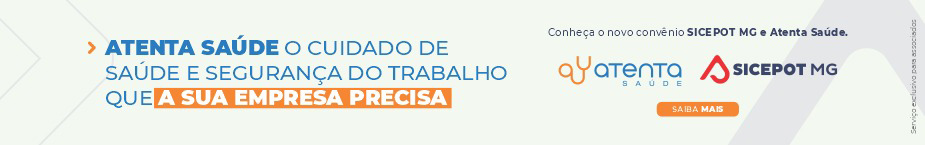 ÓRGÃO LICITANTE: COPASA-MGÓRGÃO LICITANTE: COPASA-MGEDITAL: Nº CPLI. 1120220146Endereço: Rua Carangola, 606, térreo, bairro Santo Antônio, Belo Horizonte/MG.Informações: Telefone: (31) 3250-1618/1619. Fax: (31) 3250-1670/1317. E-mail: Endereço: Rua Carangola, 606, térreo, bairro Santo Antônio, Belo Horizonte/MG.Informações: Telefone: (31) 3250-1618/1619. Fax: (31) 3250-1670/1317. E-mail: Endereço: Rua Carangola, 606, térreo, bairro Santo Antônio, Belo Horizonte/MG.Informações: Telefone: (31) 3250-1618/1619. Fax: (31) 3250-1670/1317. E-mail: OBJETO: execução, com fornecimento parcial de materiais, das obras e serviços de implantação de redes de distribuição, ligações prediais de água para o atendimento ao crescimento vegetativo, manutenção e melhorias operacionais de água, bem como de recomposição de pavimentos, na área de abrangência da Gerência Regional Curvelo – GRCV, da COPASA MG. OBJETO: execução, com fornecimento parcial de materiais, das obras e serviços de implantação de redes de distribuição, ligações prediais de água para o atendimento ao crescimento vegetativo, manutenção e melhorias operacionais de água, bem como de recomposição de pavimentos, na área de abrangência da Gerência Regional Curvelo – GRCV, da COPASA MG. DATAS: Entrega: 19/09/2022 08:30Abertura: 19/09/2022 08:30 Prazo de execução:  20 MESES. VALORESVALORESVALORESValor Estimado da ObraCapital Social Igual ou SuperiorCapital Social Igual ou SuperiorR$ 14.206.324,17--CAPACIDADE TÉCNICA: a) Tubulação com diâmetro nominal DN ou superior a 50 (cinquenta);b) Ligação predial de água;c) Correção de vazamento de água ou construção de rede de água.CAPACIDADE TÉCNICA: a) Tubulação com diâmetro nominal DN ou superior a 50 (cinquenta);b) Ligação predial de água;c) Correção de vazamento de água ou construção de rede de água.CAPACIDADE TÉCNICA: a) Tubulação com diâmetro nominal DN ou superior a 50 (cinquenta);b) Ligação predial de água;c) Correção de vazamento de água ou construção de rede de água.CAPACIDADE OPERACIONAL: a) Tubulação com diâmetro nominal (DN) ou superior a 50 (cinquenta) e com extensão igual ou superior a 9.100 (nove mil e cem) m;b) Tubulação em PVC e/ou ferro fundido com diâmetro nominal (DN) igual ou superior a 150 (cento e cinquenta) e com extensão igual ou superior a 1.000 (um mil) m;c) Ligação predial de água com quantidade igual ou superior a 2.400 (duas mil e quatrocentas) un;d) Correção de vazamentos de água em rede e/ou ramal, em pista e/ou passeio, em qualquer diâmetro, com quantidade igual ou superior a 5.100 (cinco mil e cem) un ou rede de água com diâmetro nominal (DN) igual ou superior a 50 (cinquenta) e com extensão igual ou superior a 10.200 (dez mil e duzentos) m;e) Pavimento asfáltico (CBUQ e/ou PMF), com quantidade igual ou superior a 9.600 (nove mil e seiscentos) m²;f) Base compactada para pavimento em quantidade igual ou superior a 1.600 (um mil e seiscentos) m³.CAPACIDADE OPERACIONAL: a) Tubulação com diâmetro nominal (DN) ou superior a 50 (cinquenta) e com extensão igual ou superior a 9.100 (nove mil e cem) m;b) Tubulação em PVC e/ou ferro fundido com diâmetro nominal (DN) igual ou superior a 150 (cento e cinquenta) e com extensão igual ou superior a 1.000 (um mil) m;c) Ligação predial de água com quantidade igual ou superior a 2.400 (duas mil e quatrocentas) un;d) Correção de vazamentos de água em rede e/ou ramal, em pista e/ou passeio, em qualquer diâmetro, com quantidade igual ou superior a 5.100 (cinco mil e cem) un ou rede de água com diâmetro nominal (DN) igual ou superior a 50 (cinquenta) e com extensão igual ou superior a 10.200 (dez mil e duzentos) m;e) Pavimento asfáltico (CBUQ e/ou PMF), com quantidade igual ou superior a 9.600 (nove mil e seiscentos) m²;f) Base compactada para pavimento em quantidade igual ou superior a 1.600 (um mil e seiscentos) m³.CAPACIDADE OPERACIONAL: a) Tubulação com diâmetro nominal (DN) ou superior a 50 (cinquenta) e com extensão igual ou superior a 9.100 (nove mil e cem) m;b) Tubulação em PVC e/ou ferro fundido com diâmetro nominal (DN) igual ou superior a 150 (cento e cinquenta) e com extensão igual ou superior a 1.000 (um mil) m;c) Ligação predial de água com quantidade igual ou superior a 2.400 (duas mil e quatrocentas) un;d) Correção de vazamentos de água em rede e/ou ramal, em pista e/ou passeio, em qualquer diâmetro, com quantidade igual ou superior a 5.100 (cinco mil e cem) un ou rede de água com diâmetro nominal (DN) igual ou superior a 50 (cinquenta) e com extensão igual ou superior a 10.200 (dez mil e duzentos) m;e) Pavimento asfáltico (CBUQ e/ou PMF), com quantidade igual ou superior a 9.600 (nove mil e seiscentos) m²;f) Base compactada para pavimento em quantidade igual ou superior a 1.600 (um mil e seiscentos) m³.ÍNDICES ECONÔMICOS: conforme edital.ÍNDICES ECONÔMICOS: conforme edital.ÍNDICES ECONÔMICOS: conforme edital.OBSERVAÇÕES: Mais informações e o caderno de licitação poderão ser obtidos, gratuitamente, através de download no endereço: www.copasa.com.br (link: licitações e contratos/licitações, pesquisar pelo número da licitação).As interessadas poderão designar engenheiro ou Arquiteto para efetuar visita técnica, para conhecimento das obras e serviços a serem executados. Para acompanhamento da visita técnica, fornecimento de informações e prestação de esclarecimentos porventura solicitados pelos interessados, estará disponível, o Sr. Daniel de Lima Aguiar ou outro empregado da COPASA MG, do dia 22 de agosto de 2022 ao dia 16 de setembro de 2022. O agendamento da visita poderá ser feito pelo e-mail: daniel.aguiar@copasa.com.br ou pelo telefone 38 3729-4000.https://www2.copasa.com.br/PortalComprasPrd/#/pesquisa/oNumeroProcesso=1120220146 OBSERVAÇÕES: Mais informações e o caderno de licitação poderão ser obtidos, gratuitamente, através de download no endereço: www.copasa.com.br (link: licitações e contratos/licitações, pesquisar pelo número da licitação).As interessadas poderão designar engenheiro ou Arquiteto para efetuar visita técnica, para conhecimento das obras e serviços a serem executados. Para acompanhamento da visita técnica, fornecimento de informações e prestação de esclarecimentos porventura solicitados pelos interessados, estará disponível, o Sr. Daniel de Lima Aguiar ou outro empregado da COPASA MG, do dia 22 de agosto de 2022 ao dia 16 de setembro de 2022. O agendamento da visita poderá ser feito pelo e-mail: daniel.aguiar@copasa.com.br ou pelo telefone 38 3729-4000.https://www2.copasa.com.br/PortalComprasPrd/#/pesquisa/oNumeroProcesso=1120220146 OBSERVAÇÕES: Mais informações e o caderno de licitação poderão ser obtidos, gratuitamente, através de download no endereço: www.copasa.com.br (link: licitações e contratos/licitações, pesquisar pelo número da licitação).As interessadas poderão designar engenheiro ou Arquiteto para efetuar visita técnica, para conhecimento das obras e serviços a serem executados. Para acompanhamento da visita técnica, fornecimento de informações e prestação de esclarecimentos porventura solicitados pelos interessados, estará disponível, o Sr. Daniel de Lima Aguiar ou outro empregado da COPASA MG, do dia 22 de agosto de 2022 ao dia 16 de setembro de 2022. O agendamento da visita poderá ser feito pelo e-mail: daniel.aguiar@copasa.com.br ou pelo telefone 38 3729-4000.https://www2.copasa.com.br/PortalComprasPrd/#/pesquisa/oNumeroProcesso=1120220146 ÓRGÃO LICITANTE: COPASA-MGÓRGÃO LICITANTE: COPASA-MGEDITAL: Nº CPLI. 1120220153Endereço: Rua Carangola, 606, térreo, bairro Santo Antônio, Belo Horizonte/MG.Informações: Telefone: (31) 3250-1618/1619. Fax: (31) 3250-1670/1317. E-mail: Endereço: Rua Carangola, 606, térreo, bairro Santo Antônio, Belo Horizonte/MG.Informações: Telefone: (31) 3250-1618/1619. Fax: (31) 3250-1670/1317. E-mail: Endereço: Rua Carangola, 606, térreo, bairro Santo Antônio, Belo Horizonte/MG.Informações: Telefone: (31) 3250-1618/1619. Fax: (31) 3250-1670/1317. E-mail: OBJETO: execução, com fornecimento parcial de materiais, das obras e serviços de manutenção e crescimento vegetativo de água, ligações prediais e redes de distribuição de água menores que 200 mm, e manutenção e crescimento vegetativo de esgoto, ligações prediais e redes coletora de esgoto menores que 400 mm, na área de abrangência da Gerência Regional Metropolitana Leste – GRML da COPASA MG, incluindo vilas, favelas e aglomerados. OBJETO: execução, com fornecimento parcial de materiais, das obras e serviços de manutenção e crescimento vegetativo de água, ligações prediais e redes de distribuição de água menores que 200 mm, e manutenção e crescimento vegetativo de esgoto, ligações prediais e redes coletora de esgoto menores que 400 mm, na área de abrangência da Gerência Regional Metropolitana Leste – GRML da COPASA MG, incluindo vilas, favelas e aglomerados. DATAS: Entrega: 19/09/2022 14:30Abertura: 19/09/2022 14:30 VALORESVALORESVALORESValor Estimado da ObraCapital Social Igual ou SuperiorCapital Social Igual ou SuperiorR$ 64.668.561,07--CAPACIDADE TÉCNICA: a) Tubulação com diâmetro nominal (DN) igual ou superior a 50 (cinquenta) mm;b) Rede de esgoto ou pluvial com diâmetro nominal (DN) igual ou superior a 150 (cento e cinquenta) mm;c) Correção de vazamento de água ou construção de rede de água;d) Manutenção de rede de esgoto.CAPACIDADE TÉCNICA: a) Tubulação com diâmetro nominal (DN) igual ou superior a 50 (cinquenta) mm;b) Rede de esgoto ou pluvial com diâmetro nominal (DN) igual ou superior a 150 (cento e cinquenta) mm;c) Correção de vazamento de água ou construção de rede de água;d) Manutenção de rede de esgoto.CAPACIDADE TÉCNICA: a) Tubulação com diâmetro nominal (DN) igual ou superior a 50 (cinquenta) mm;b) Rede de esgoto ou pluvial com diâmetro nominal (DN) igual ou superior a 150 (cento e cinquenta) mm;c) Correção de vazamento de água ou construção de rede de água;d) Manutenção de rede de esgoto.CAPACIDADE OPERACIONAL: a) Tubulação com diâmetro nominal (DN) igual ou superior a 50 (cinquenta) mm e com extensão igual ou superior a 25.700 (vinte e cinco mil e setecentos) m;b) Tubulação em PVC e/ou ferro fundido com diâmetro nominal (DN) igual ou superior a 100 (cem) mm e com extensão igual ou superior a 7.200 (sete mil e duzentos) m;c) Rede de esgoto ou pluvial com diâmetro nominal (DN) igual ou superior a 150 (cento e cinquenta) mm e com extensão igual ou superior a 5.800 (cinco mil e oitocentos) m;d) Correção de vazamentos de água em rede e/ou ramal, em pista e/ou passeio, em qualquer diâmetro, com quantidade igual ou superior a 19.100 (dezenove mil e cem) un ou rede de água com diâmetro nominal (DN) igual ou superior a 50 (cinquenta) mm e com extensão igual ou superior a 38.200(trinta e oito mil e duzentos) m;e) Manutenção de rede de esgoto em pista e/ou passeio, com qualquer profundidade, com quantidade igual ou superior a 4.500 (quatro mil e quinhentos) m;f) Pavimento asfáltico (CBUQ e/ou PMF), com quantidade igual ou superior a 34.900 (trinta e quatro mil e novecentos) m²;g) Limpeza ou desobstrução de redes coletoras, com a utilização de equipamento de hidrojateamento de alta pressão e/ou equipamento combinado de jato/vácuo de alta pressão, com quantidade igual ou superior a 6.200 (seis mil e duzentas) horas.CAPACIDADE OPERACIONAL: a) Tubulação com diâmetro nominal (DN) igual ou superior a 50 (cinquenta) mm e com extensão igual ou superior a 25.700 (vinte e cinco mil e setecentos) m;b) Tubulação em PVC e/ou ferro fundido com diâmetro nominal (DN) igual ou superior a 100 (cem) mm e com extensão igual ou superior a 7.200 (sete mil e duzentos) m;c) Rede de esgoto ou pluvial com diâmetro nominal (DN) igual ou superior a 150 (cento e cinquenta) mm e com extensão igual ou superior a 5.800 (cinco mil e oitocentos) m;d) Correção de vazamentos de água em rede e/ou ramal, em pista e/ou passeio, em qualquer diâmetro, com quantidade igual ou superior a 19.100 (dezenove mil e cem) un ou rede de água com diâmetro nominal (DN) igual ou superior a 50 (cinquenta) mm e com extensão igual ou superior a 38.200(trinta e oito mil e duzentos) m;e) Manutenção de rede de esgoto em pista e/ou passeio, com qualquer profundidade, com quantidade igual ou superior a 4.500 (quatro mil e quinhentos) m;f) Pavimento asfáltico (CBUQ e/ou PMF), com quantidade igual ou superior a 34.900 (trinta e quatro mil e novecentos) m²;g) Limpeza ou desobstrução de redes coletoras, com a utilização de equipamento de hidrojateamento de alta pressão e/ou equipamento combinado de jato/vácuo de alta pressão, com quantidade igual ou superior a 6.200 (seis mil e duzentas) horas.CAPACIDADE OPERACIONAL: a) Tubulação com diâmetro nominal (DN) igual ou superior a 50 (cinquenta) mm e com extensão igual ou superior a 25.700 (vinte e cinco mil e setecentos) m;b) Tubulação em PVC e/ou ferro fundido com diâmetro nominal (DN) igual ou superior a 100 (cem) mm e com extensão igual ou superior a 7.200 (sete mil e duzentos) m;c) Rede de esgoto ou pluvial com diâmetro nominal (DN) igual ou superior a 150 (cento e cinquenta) mm e com extensão igual ou superior a 5.800 (cinco mil e oitocentos) m;d) Correção de vazamentos de água em rede e/ou ramal, em pista e/ou passeio, em qualquer diâmetro, com quantidade igual ou superior a 19.100 (dezenove mil e cem) un ou rede de água com diâmetro nominal (DN) igual ou superior a 50 (cinquenta) mm e com extensão igual ou superior a 38.200(trinta e oito mil e duzentos) m;e) Manutenção de rede de esgoto em pista e/ou passeio, com qualquer profundidade, com quantidade igual ou superior a 4.500 (quatro mil e quinhentos) m;f) Pavimento asfáltico (CBUQ e/ou PMF), com quantidade igual ou superior a 34.900 (trinta e quatro mil e novecentos) m²;g) Limpeza ou desobstrução de redes coletoras, com a utilização de equipamento de hidrojateamento de alta pressão e/ou equipamento combinado de jato/vácuo de alta pressão, com quantidade igual ou superior a 6.200 (seis mil e duzentas) horas.ÍNDICES ECONÔMICOS: conforme edital.ÍNDICES ECONÔMICOS: conforme edital.ÍNDICES ECONÔMICOS: conforme edital.OBSERVAÇÕES: Mais informações e o caderno de licitação poderão ser obtidos, gratuitamente, através de download no endereço: www.copasa.com.br (link: licitações e contratos/licitações, pesquisar pelo número da licitação). As interessadas poderão designar engenheiro ou Arquiteto para efetuar visita técnica, para conhecimento das obras e serviços a serem executados. Para acompanhamento da visita técnica, fornecimento de informações e prestação de esclarecimentos porventura solicitados pelos interessados, estará disponível, o Sr. Tiago Gonzalez Miranda ou outro empregado da COPASA MG, do dia 22 de agosto de 2022 ao dia 16 de setembro de 2022. O agendamento da visita poderá ser feito pelo e-mail: tiago.miranda@copasa.com.br ou pelo telefone 31 3689-6094. A visita será realizada na Rua Álvaro Teixeira Costa nr. 333, Bairro Camelos, Cidade Santa Luzia / MG.https://www2.copasa.com.br/PortalComprasPrd/#/pesquisaDetalhes/2648E00C00261EDD87FA5317CD12DABE OBSERVAÇÕES: Mais informações e o caderno de licitação poderão ser obtidos, gratuitamente, através de download no endereço: www.copasa.com.br (link: licitações e contratos/licitações, pesquisar pelo número da licitação). As interessadas poderão designar engenheiro ou Arquiteto para efetuar visita técnica, para conhecimento das obras e serviços a serem executados. Para acompanhamento da visita técnica, fornecimento de informações e prestação de esclarecimentos porventura solicitados pelos interessados, estará disponível, o Sr. Tiago Gonzalez Miranda ou outro empregado da COPASA MG, do dia 22 de agosto de 2022 ao dia 16 de setembro de 2022. O agendamento da visita poderá ser feito pelo e-mail: tiago.miranda@copasa.com.br ou pelo telefone 31 3689-6094. A visita será realizada na Rua Álvaro Teixeira Costa nr. 333, Bairro Camelos, Cidade Santa Luzia / MG.https://www2.copasa.com.br/PortalComprasPrd/#/pesquisaDetalhes/2648E00C00261EDD87FA5317CD12DABE OBSERVAÇÕES: Mais informações e o caderno de licitação poderão ser obtidos, gratuitamente, através de download no endereço: www.copasa.com.br (link: licitações e contratos/licitações, pesquisar pelo número da licitação). As interessadas poderão designar engenheiro ou Arquiteto para efetuar visita técnica, para conhecimento das obras e serviços a serem executados. Para acompanhamento da visita técnica, fornecimento de informações e prestação de esclarecimentos porventura solicitados pelos interessados, estará disponível, o Sr. Tiago Gonzalez Miranda ou outro empregado da COPASA MG, do dia 22 de agosto de 2022 ao dia 16 de setembro de 2022. O agendamento da visita poderá ser feito pelo e-mail: tiago.miranda@copasa.com.br ou pelo telefone 31 3689-6094. A visita será realizada na Rua Álvaro Teixeira Costa nr. 333, Bairro Camelos, Cidade Santa Luzia / MG.https://www2.copasa.com.br/PortalComprasPrd/#/pesquisaDetalhes/2648E00C00261EDD87FA5317CD12DABE 